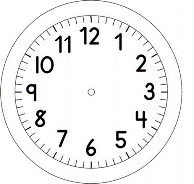 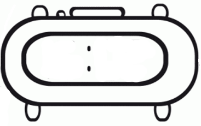 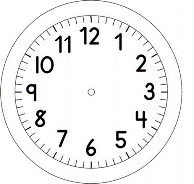 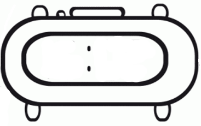 PORTUGUÊS – AS AVENTURAS DE PINÓQUIO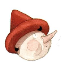 ESCUTE A LITERATURA E A FONÉTICA DO CAPÍTULO XX (20):https://www.loom.com/share/ef8cfb28b74f40ac895c521840fb0cc7DESCUBRA AS PALAVRAS E ESCREVA-AS NA ORDEM CORRETA NA ETIQUETA CORRESPONDENTE.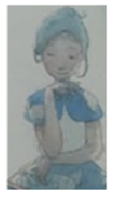 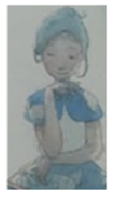 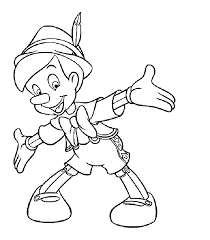 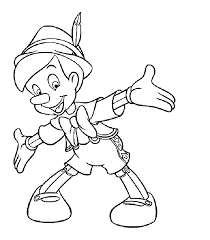 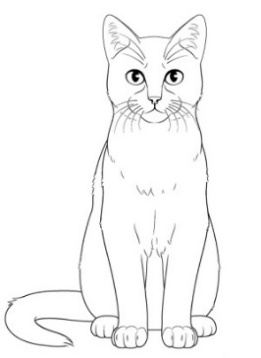 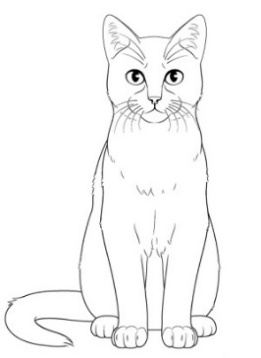 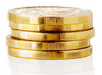 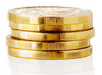 ESCREVA UM COMENTÁRIO SOBRE O QUE A IMAGEM ESTÁ EXPRESSANDO.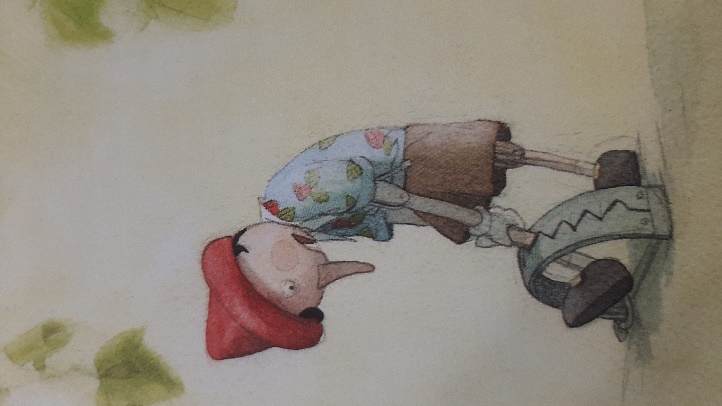 OBSERVE A IMAGEM DA SERPENTE AO LADO.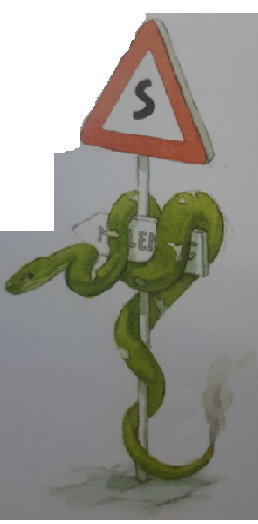                                                                                               AGORA RESPONDA: PINTANDO AS IDEIAS CORRETAS SOBRE COMO O PINÓQUIO VIU A SERPENTE:LEIA E COMPLETE: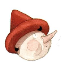 